SKRIPSIHUBUNGAN STRATEGI KOPING DENGAN KESIAPAN SELF DIRECTED LEARNING PADA MAHASIWA PROGRAM PROFESI NERS STIKES MAJAPAHIT MOJOKERTO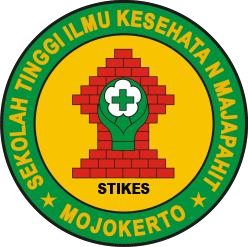 YULI DWI NURYAWAN2024201043PROGRAM STUDI S1 ILMU KEPERAWATAN SEKOLAH TINGGI ILMU KESEHATAN MAJAPAHIT MOJOKERTO2022HUBUNGAN STRATEGI KOPING DENGAN KESIAPAN SELF DIRECTED LEARNING PADA MAHASIWA PROGRAM PROFESI NERS STIKES MAJAPAHIT MOJOKERTOSKRIPSIUntuk memperoleh gelar Sarjana Keperawatan (S.Kep.) Program Studi S1 Ilmu KeperawatanSekolah Tinggi Ilmu Kesehatan MajapahitYULI NURYAWAN2024201043PROGRAM STUDI S1 ILMU KEPERAWATAN SEKOLAH TINGGI ILMU KESEHATAN MAJAPAHIT MOJOKERTO2022